Мы посадим огород…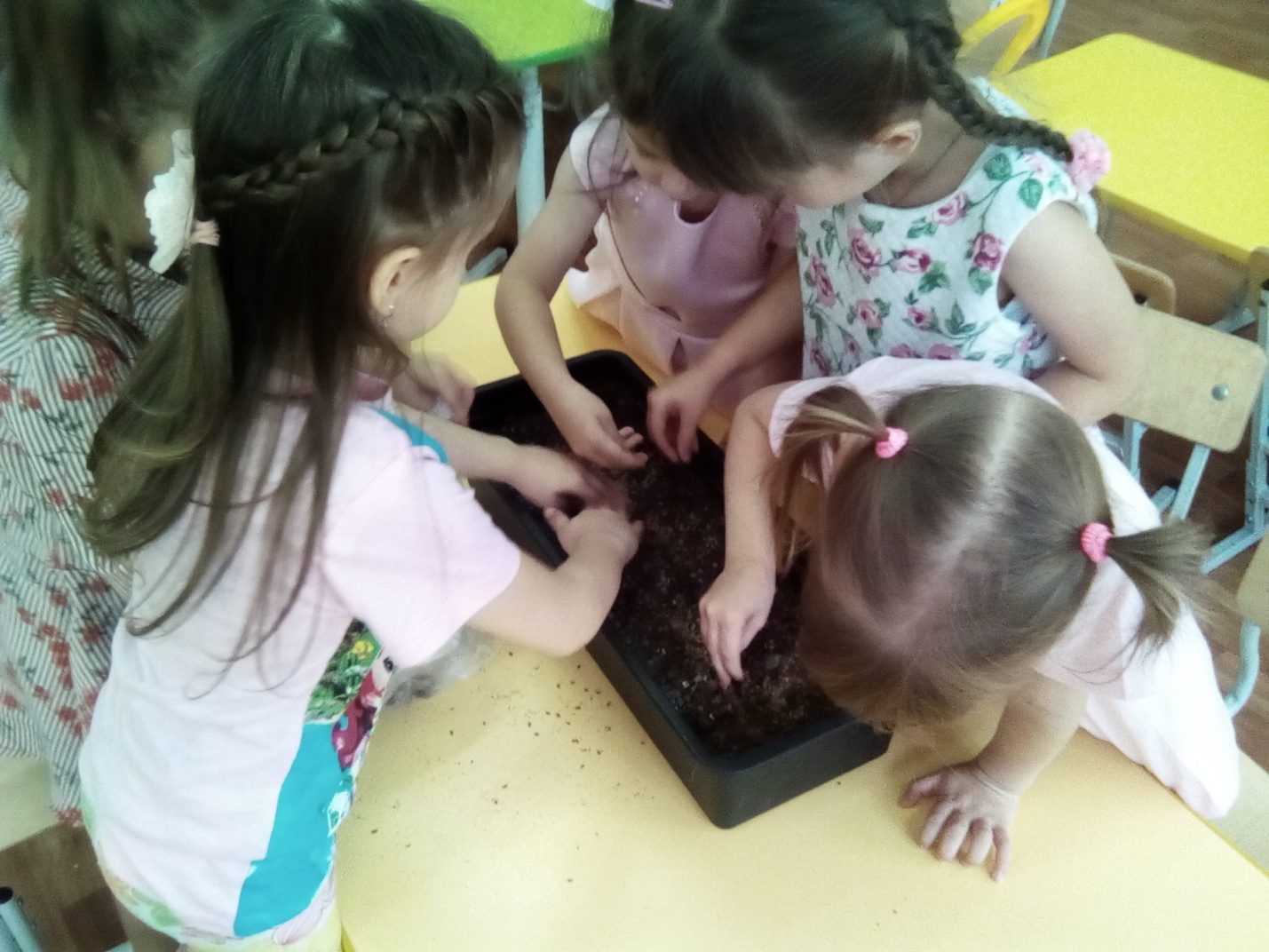 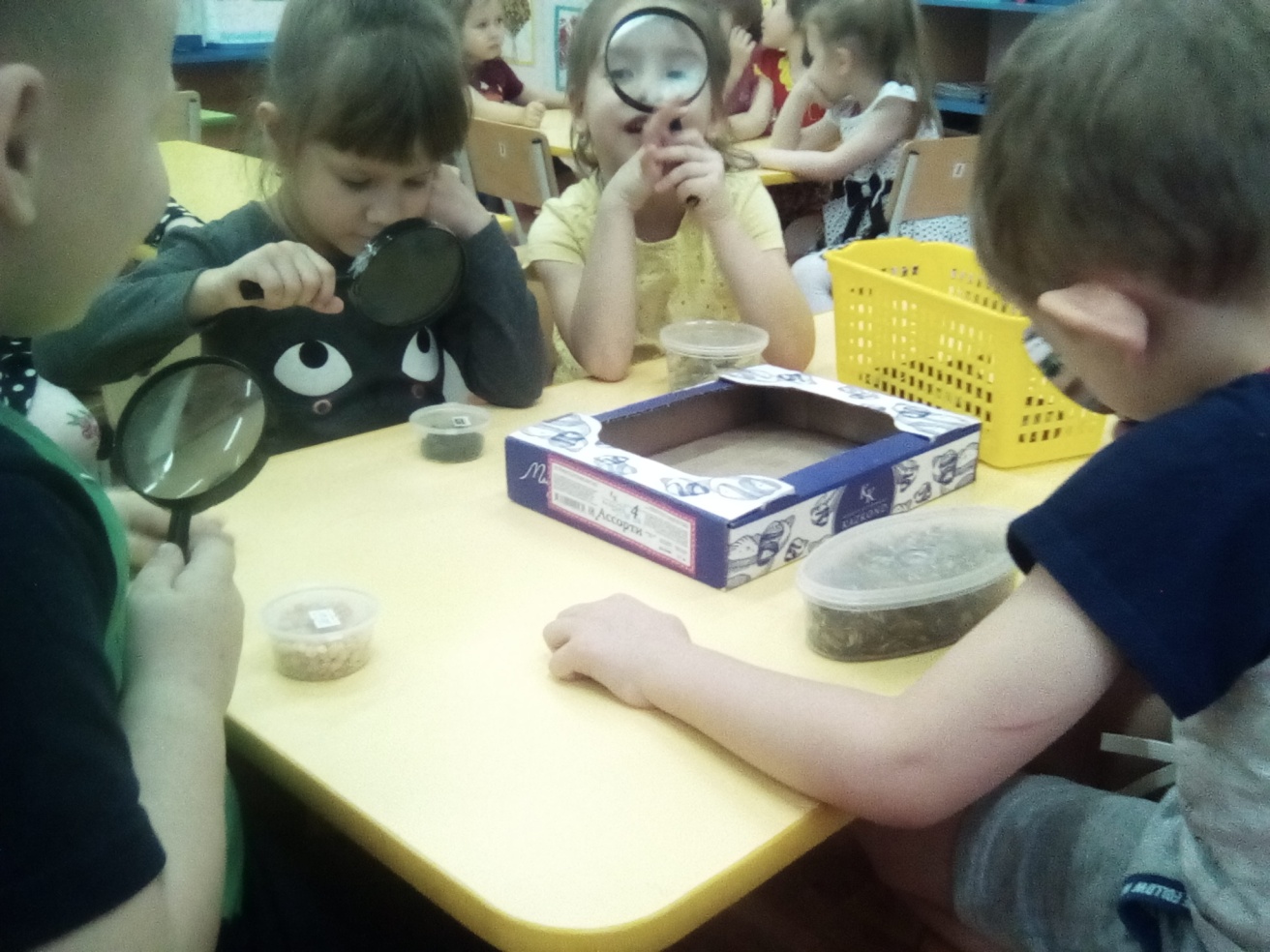 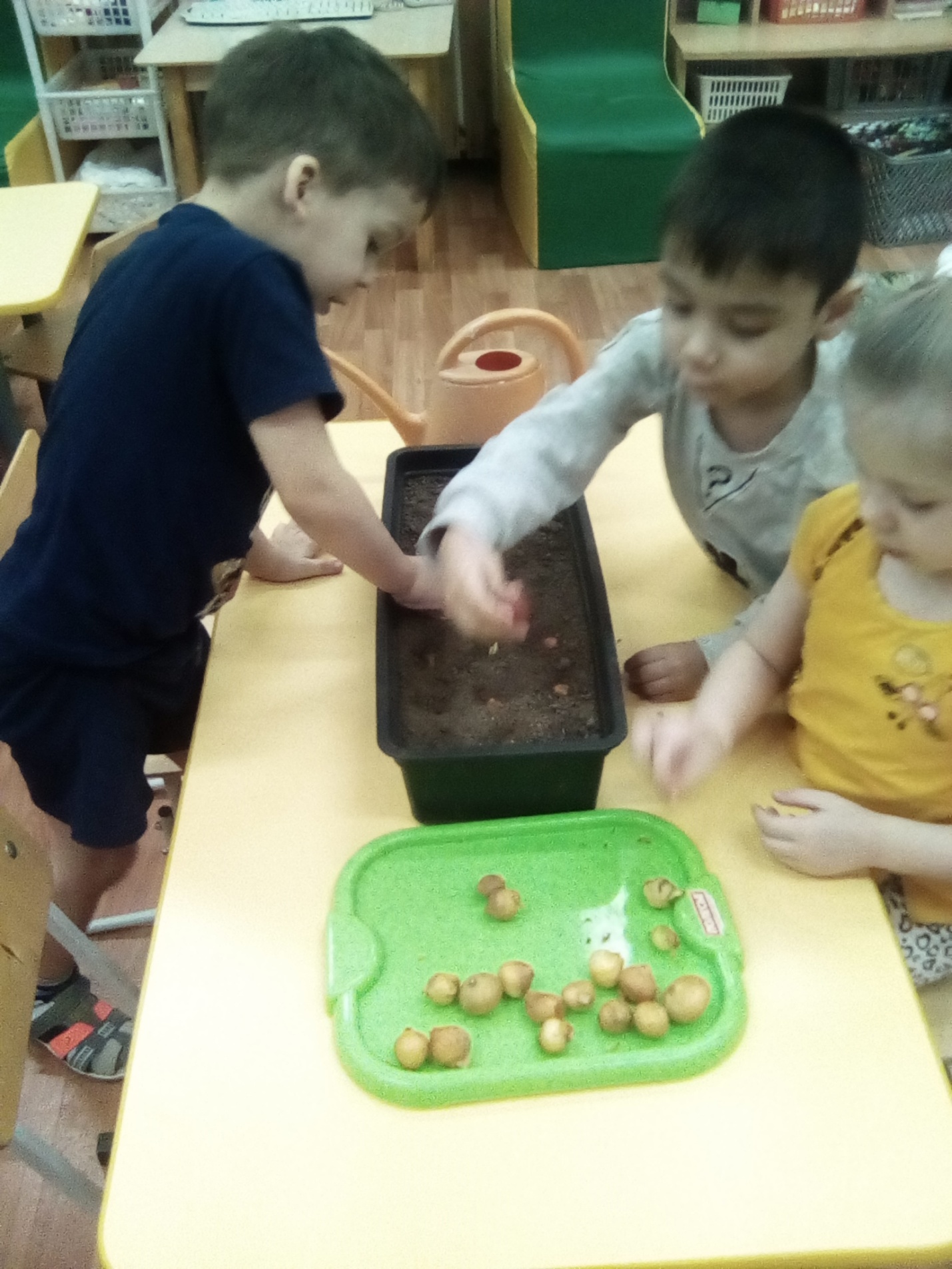 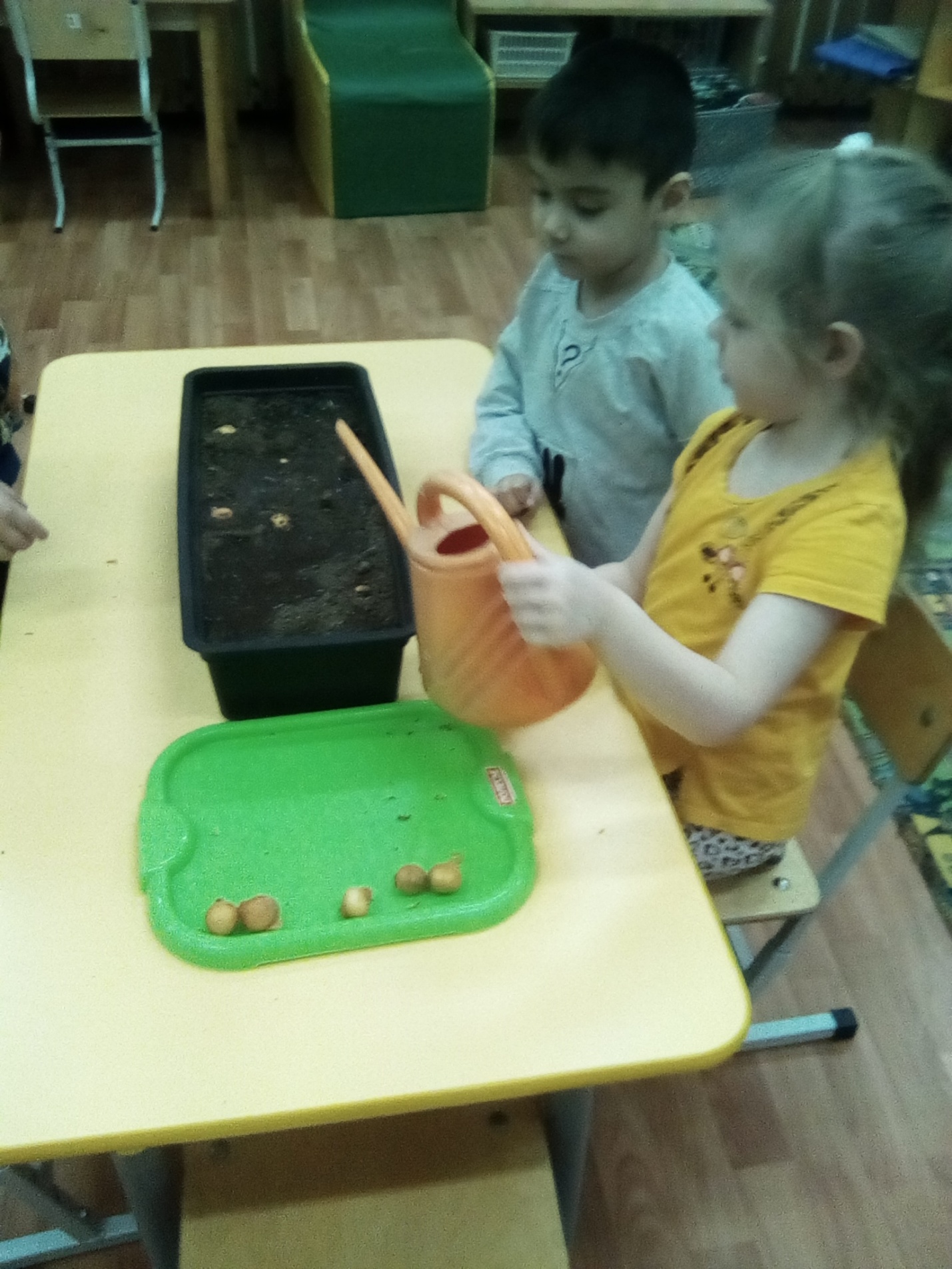 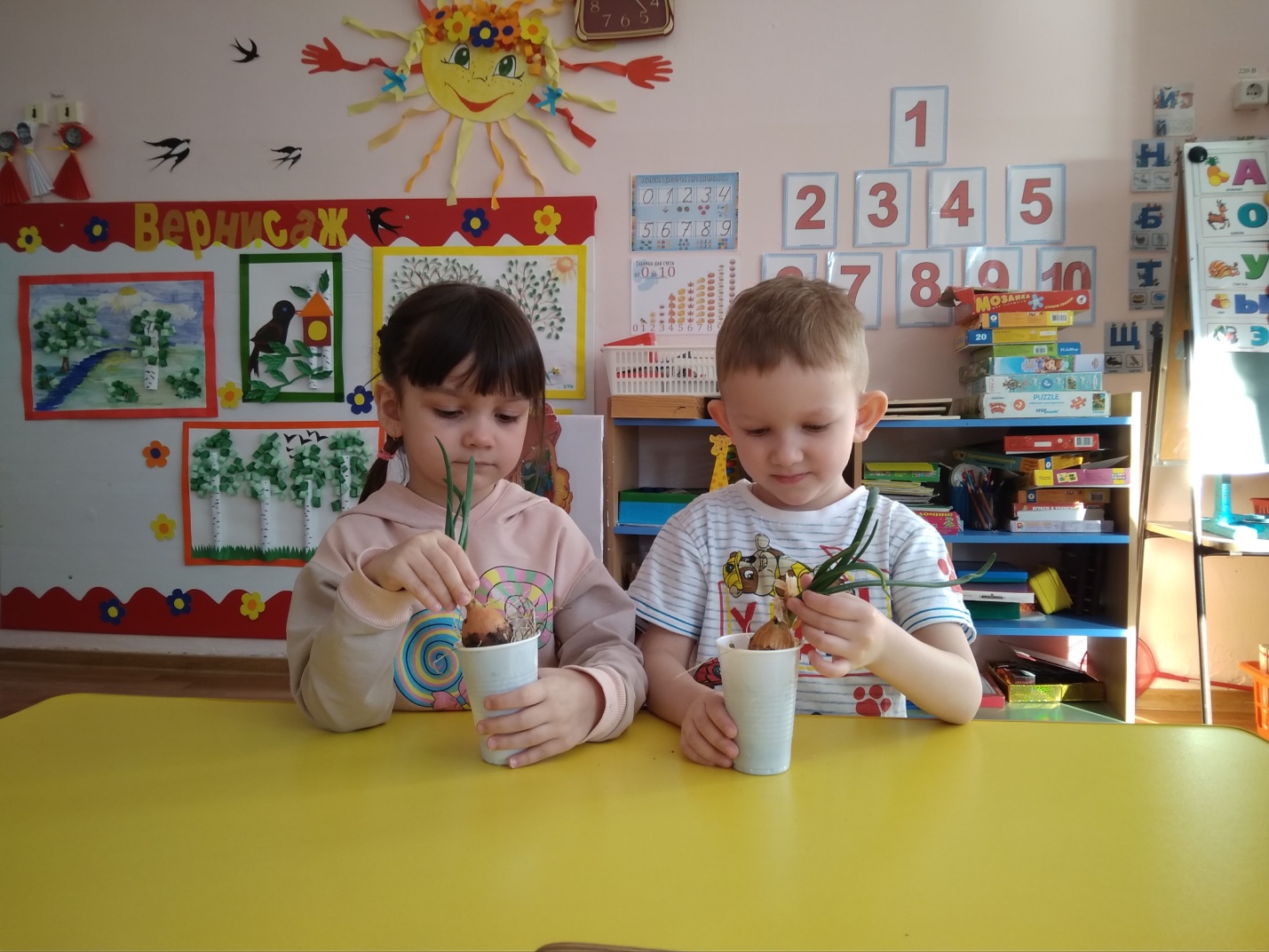 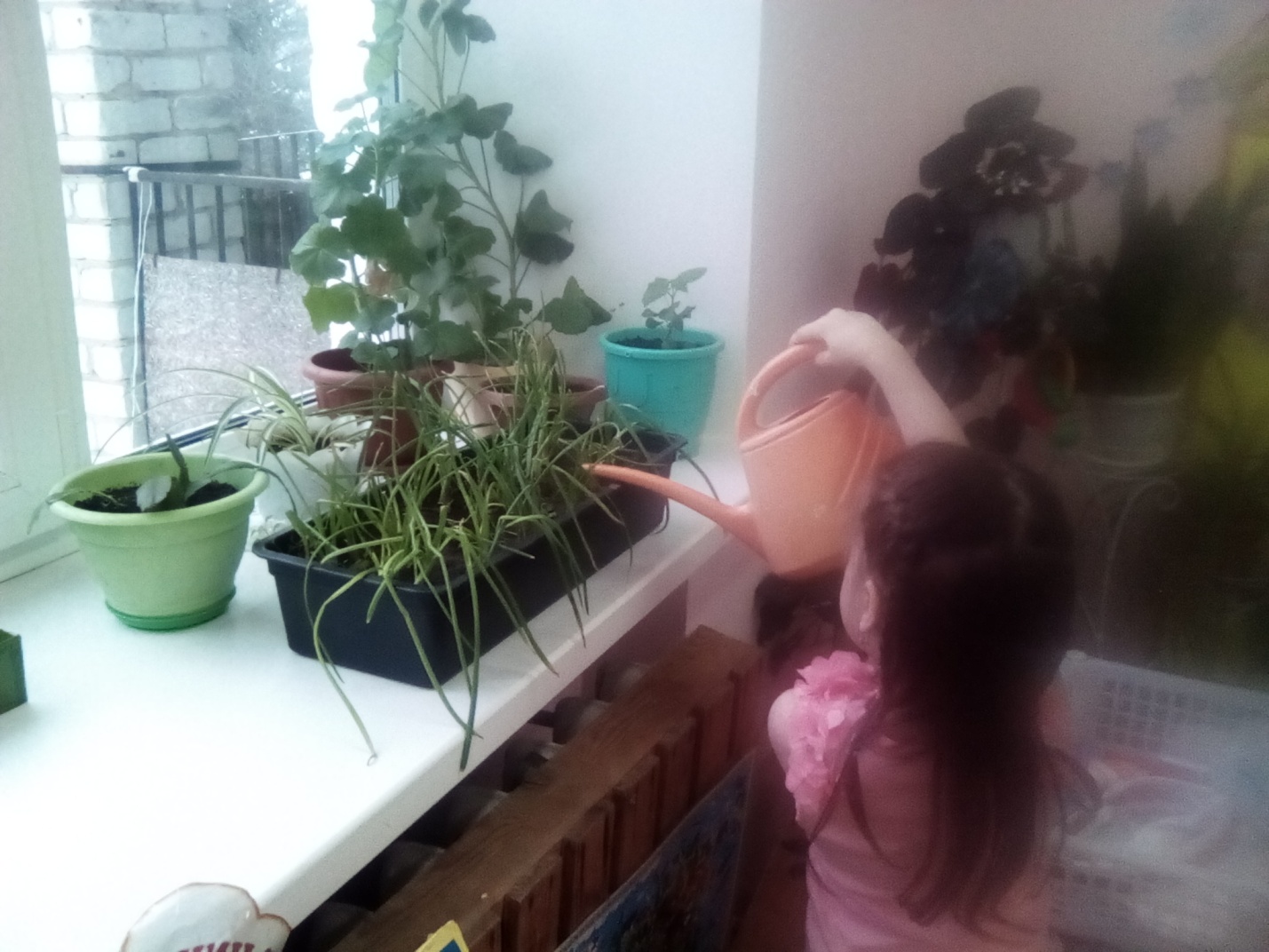 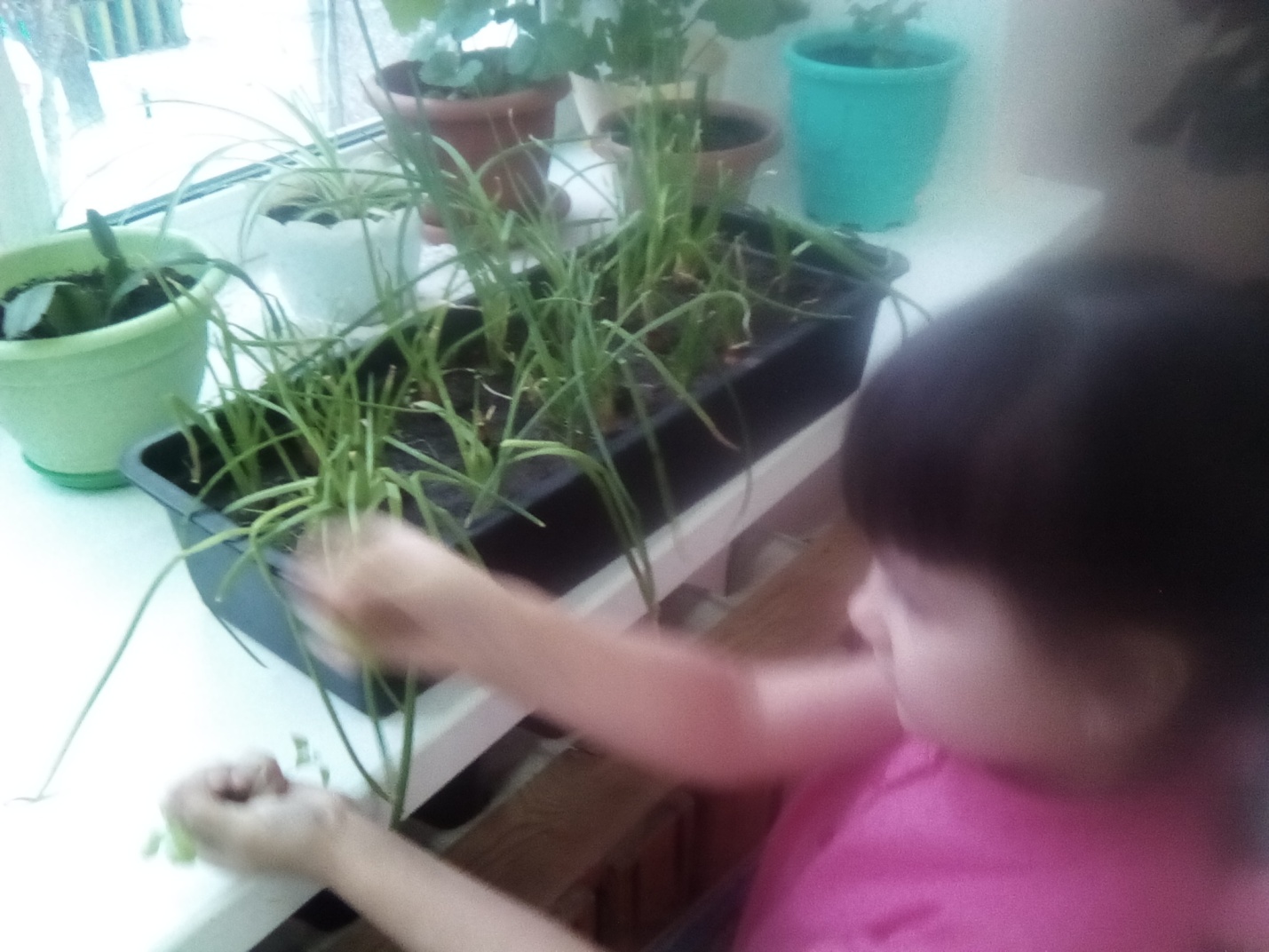 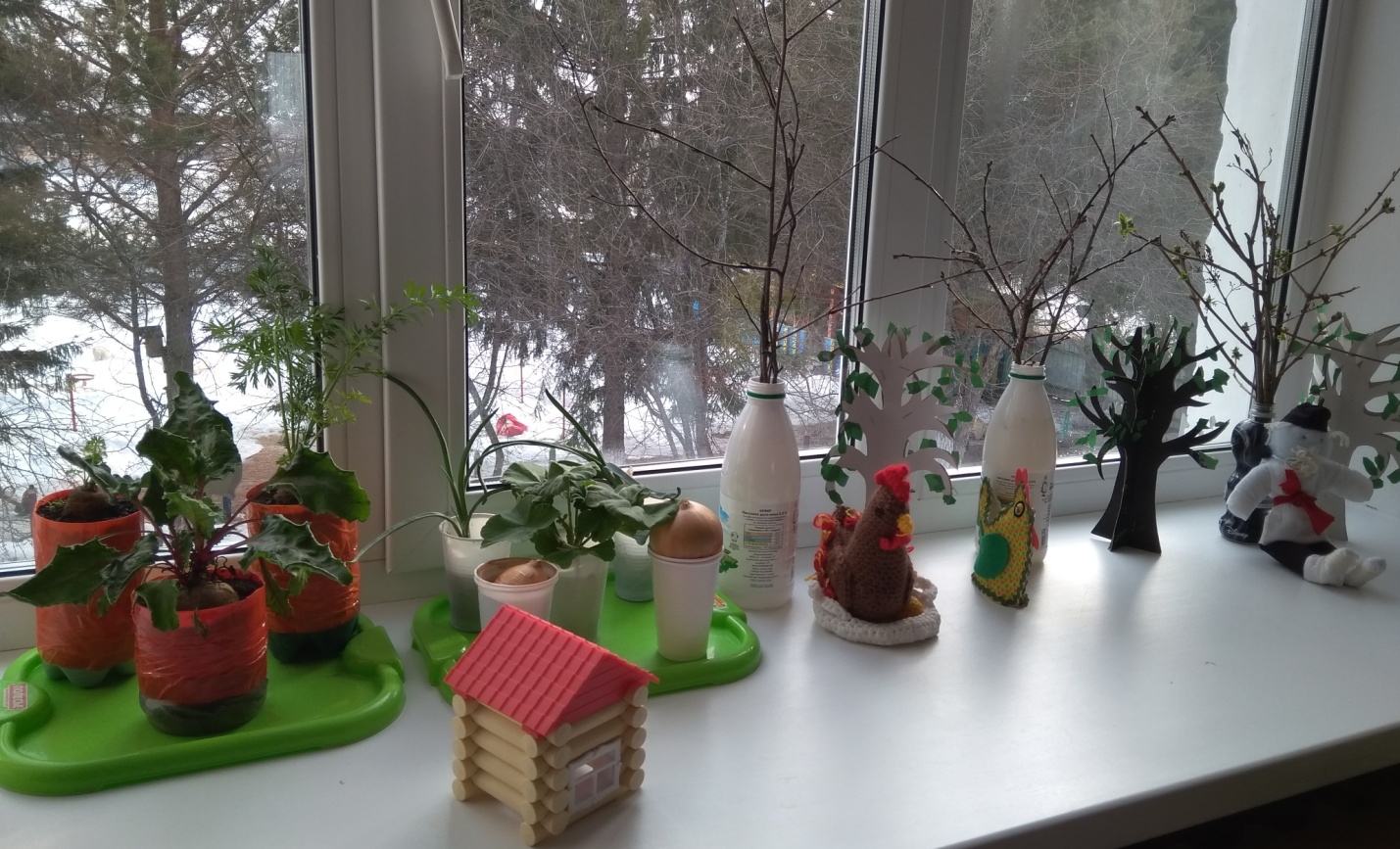 